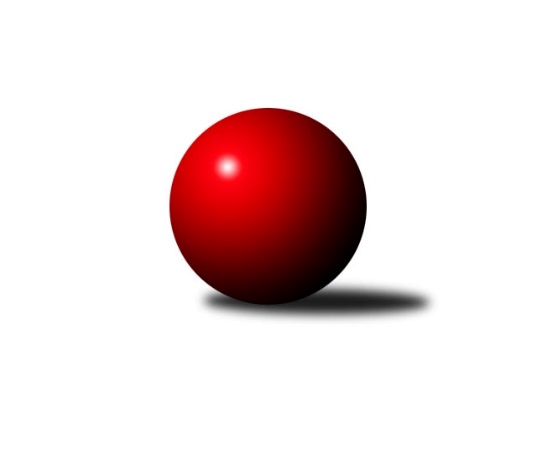 Č.18Ročník 2023/2024	17.2.2024Nejlepšího výkonu v tomto kole: 1649 dosáhlo družstvo: TJ Sokol BlíževedlyKrajský přebor Libereckého kraje 2023/2024Výsledky 18. kolaSouhrnný přehled výsledků:TJ Spartak Chrastava	- SK Skalice B	6:0	1569:1461	7.0:1.0	15.2.TJ Bižuterie Jablonec n.N. B	- TJ Kuželky Česká Lípa C	1:5	1441:1591	1.0:7.0	15.2.SK Šluknov B	- SK Skalice C	6:0	1646:1159	8.0:0.0	16.2.TJ Doksy B	- TJ Kovostroj Děčín B	5:1	1498:1428	5.0:3.0	16.2.TJ Doksy A	- TJ Kuželky Česká Lípa B	5:1	1574:1548	5.0:3.0	17.2.TJ Sokol Blíževedly	- TJ Lokomotiva Liberec B	4:2	1649:1619	5.0:3.0	17.2.Tabulka družstev:	1.	OK Mikulášovice	16	14	0	2	80.0 : 16.0 	96.0 : 32.0 	 1653	28	2.	TJ Doksy A	16	14	0	2	77.0 : 19.0 	98.5 : 29.5 	 1686	28	3.	TJ Kuželky Česká Lípa B	17	13	0	4	69.5 : 32.5 	89.0 : 47.0 	 1664	26	4.	SK Šluknov B	16	12	0	4	66.5 : 29.5 	72.0 : 56.0 	 1615	24	5.	TJ Lokomotiva Liberec B	17	10	0	7	64.0 : 38.0 	88.0 : 48.0 	 1624	20	6.	TJ Spartak Chrastava	17	9	0	8	53.5 : 48.5 	72.5 : 63.5 	 1563	18	7.	SK Skalice B	17	8	2	7	45.5 : 56.5 	49.5 : 86.5 	 1532	18	8.	TJ Kovostroj Děčín B	17	7	1	9	49.5 : 52.5 	73.0 : 63.0 	 1575	15	9.	TJ Sokol Blíževedly	16	6	1	9	39.5 : 56.5 	55.5 : 72.5 	 1524	13	10.	TJ Kuželky Česká Lípa C	17	5	1	11	30.5 : 71.5 	44.0 : 92.0 	 1521	11	11.	TJ Doksy B	16	4	1	11	32.0 : 64.0 	44.0 : 84.0 	 1505	9	12.	TJ Bižuterie Jablonec n.N. B	16	2	0	14	25.5 : 70.5 	51.5 : 76.5 	 1513	4	13.	SK Skalice C	16	0	0	16	9.0 : 87.0 	22.5 : 105.5 	 1370	0Podrobné výsledky kola:	 TJ Spartak Chrastava	1569	6:0	1461	SK Skalice B	Karel Mottl	 	 176 	 203 		379 	 1:1 	 316 	 	178 	 138		Miroslava Löffelmannová	Danuše Husáková	 	 175 	 193 		368 	 2:0 	 361 	 	171 	 190		Ladislav Javorek st.	Jaroslav Chlumský	 	 223 	 208 		431 	 2:0 	 410 	 	203 	 207		Eduard Kezer st.	Jana Vokounová	 	 199 	 192 		391 	 2:0 	 374 	 	193 	 181		Petr Tregnerrozhodčí: František VokounNejlepší výkon utkání: 431 - Jaroslav Chlumský	 TJ Bižuterie Jablonec n.N. B	1441	1:5	1591	TJ Kuželky Česká Lípa C	Jiří Tůma	 	 164 	 168 		332 	 0:2 	 381 	 	193 	 188		Václav Žitný	Daniel Hokynář	 	 197 	 165 		362 	 0:2 	 415 	 	226 	 189		Petr Dvořák	Josef Kuna	 	 204 	 227 		431 	 1:1 	 406 	 	217 	 189		Miloslav Pöra	Iva Kunová	 	 166 	 150 		316 	 0:2 	 389 	 	203 	 186		Jindra Najmanovározhodčí: Jiří TůmaNejlepší výkon utkání: 431 - Josef Kuna	 SK Šluknov B	1646	6:0	1159	SK Skalice C	Petr Tichý	 	 209 	 206 		415 	 2:0 	 286 	 	132 	 154		Michaela Pěničková	Jan Marušák	 	 210 	 197 		407 	 2:0 	 302 	 	171 	 131		Martin Pohorský	Anita Morkusová	 	 206 	 204 		410 	 2:0 	 320 	 	157 	 163		Jitka Vlasáková	Dušan Knobloch	 	 196 	 218 		414 	 2:0 	 251 	 	134 	 117		Milan Hňoupekrozhodčí: Petr TichýNejlepší výkon utkání: 415 - Petr Tichý	 TJ Doksy B	1498	5:1	1428	TJ Kovostroj Děčín B	Petr Mádl	 	 194 	 188 		382 	 2:0 	 361 	 	182 	 179		Marie Kokešová	Jan Mádl	 	 206 	 182 		388 	 2:0 	 295 	 	144 	 151		Kamil Navrátil *1	Marek Kozák	 	 203 	 179 		382 	 1:1 	 366 	 	185 	 181		Tomáš Mrázek	Václav Bláha ml.	 	 170 	 176 		346 	 0:2 	 406 	 	197 	 209		Jiří Vokřálrozhodčí: Martina Stachovástřídání: *1 od 46. hodu Ivana BenešováNejlepší výkon utkání: 406 - Jiří Vokřál	 TJ Doksy A	1574	5:1	1548	TJ Kuželky Česká Lípa B	Jiří Kuric	 	 208 	 188 		396 	 1:1 	 392 	 	200 	 192		Jiří Coubal	Jaroslava Vacková	 	 194 	 200 		394 	 2:0 	 373 	 	186 	 187		Dan Paszek	Radek Kozák	 	 178 	 188 		366 	 0:2 	 411 	 	205 	 206		Jaroslav Košek	Václav Paluska	 	 214 	 204 		418 	 2:0 	 372 	 	174 	 198		Petr Steinzrozhodčí: Radek KozákNejlepší výkon utkání: 418 - Václav Paluska	 TJ Sokol Blíževedly	1649	4:2	1619	TJ Lokomotiva Liberec B	Jiří Přeučil	 	 240 	 233 		473 	 2:0 	 409 	 	196 	 213		Ondřej Steinz	Ludmila Tomášková	 	 198 	 181 		379 	 0:2 	 422 	 	199 	 223		Jaromír Tomášek	Petr Guth	 	 202 	 205 		407 	 2:0 	 379 	 	193 	 186		Bohumír Dušek	Pavel Hájek	 	 201 	 189 		390 	 1:1 	 409 	 	197 	 212		Anton Zajacrozhodčí: Hájek PavelNejlepší výkon utkání: 473 - Jiří PřeučilPořadí jednotlivců:	jméno hráče	družstvo	celkem	plné	dorážka	chyby	poměr kuž.	Maximum	1.	Jiří Kuric 	TJ Doksy A	443.79	300.8	143.0	3.1	6/7	(462)	2.	Miluše Trojanová 	OK Mikulášovice	434.76	298.8	136.0	4.2	8/8	(475)	3.	Radek Kneř 	TJ Doksy A	432.37	293.9	138.4	4.3	6/7	(458)	4.	Petr Tichý 	SK Šluknov B	432.19	303.5	128.7	8.5	9/9	(471)	5.	Petr Steinz 	TJ Kuželky Česká Lípa B	431.62	294.4	137.2	5.4	7/8	(468)	6.	Luboš Dvořák 	TJ Lokomotiva Liberec B	430.23	294.3	136.0	5.3	7/9	(476)	7.	Jiří Coubal 	TJ Kuželky Česká Lípa B	428.00	288.8	139.2	6.4	6/8	(519)	8.	Ladislav Bírovka 	TJ Kovostroj Děčín B	426.73	286.0	140.8	5.3	8/9	(480)	9.	Miroslav Soukup 	OK Mikulášovice	422.17	295.3	126.9	5.6	8/8	(463)	10.	Václav Paluska 	TJ Doksy A	421.33	288.0	133.3	6.1	7/7	(475)	11.	Jaromír Tomášek 	TJ Lokomotiva Liberec B	420.79	292.6	128.2	8.4	6/9	(474)	12.	Anita Morkusová 	SK Šluknov B	420.45	288.2	132.2	7.3	6/9	(453)	13.	Jaroslav Košek 	TJ Kuželky Česká Lípa B	420.05	293.2	126.8	8.8	8/8	(470)	14.	Dušan Knobloch 	SK Šluknov B	417.49	294.2	123.3	8.4	9/9	(456)	15.	Jiří Přeučil 	TJ Sokol Blíževedly	416.29	282.9	133.4	6.1	6/9	(478)	16.	Eduard Kezer  st.	SK Skalice B	409.11	284.8	124.3	7.2	8/8	(447)	17.	Josef Kuna 	TJ Bižuterie Jablonec n.N. B	408.94	286.7	122.3	8.6	8/8	(450)	18.	Jana Kořínková 	TJ Lokomotiva Liberec B	405.74	283.5	122.3	10.0	7/9	(439)	19.	Anton Zajac 	TJ Lokomotiva Liberec B	405.19	280.8	124.4	8.2	7/9	(458)	20.	Jiří Horník 	SK Skalice C	403.83	287.6	116.3	9.5	6/8	(466)	21.	Petr Mádl 	TJ Doksy B	400.78	284.1	116.7	9.9	7/9	(441)	22.	Jaroslav Chlumský 	TJ Spartak Chrastava	399.28	279.7	119.6	9.0	9/9	(459)	23.	Petr Dvořák 	TJ Kuželky Česká Lípa C	399.20	284.9	114.3	11.7	7/8	(470)	24.	Jana Vokounová 	TJ Spartak Chrastava	399.14	280.1	119.0	9.4	9/9	(425)	25.	Petr Kalousek 	OK Mikulášovice	398.73	278.1	120.7	8.6	6/8	(487)	26.	Daniel Hokynář 	TJ Bižuterie Jablonec n.N. B	398.27	280.3	117.9	11.9	7/8	(416)	27.	Ladislav Javorek  st.	SK Skalice B	396.21	283.9	112.3	9.2	7/8	(433)	28.	Danuše Husáková 	TJ Spartak Chrastava	395.32	284.2	111.2	10.7	9/9	(438)	29.	Miloslav Pöra 	TJ Kuželky Česká Lípa B	391.31	274.5	116.8	9.4	7/8	(429)	30.	Bohumír Dušek 	TJ Lokomotiva Liberec B	390.71	280.3	110.5	10.4	7/9	(448)	31.	Václav Žitný 	TJ Kuželky Česká Lípa C	388.16	282.5	105.7	12.3	8/8	(438)	32.	Tomáš Mrázek 	TJ Kovostroj Děčín B	384.96	273.6	111.3	9.7	8/9	(437)	33.	Josef Matějka 	TJ Sokol Blíževedly	382.20	274.8	107.4	10.9	9/9	(453)	34.	Marie Kokešová 	TJ Kovostroj Děčín B	381.68	276.3	105.3	12.3	9/9	(431)	35.	Václav Bláha  st.	TJ Doksy B	380.77	275.2	105.6	12.7	7/9	(415)	36.	Pavel Hájek 	TJ Sokol Blíževedly	377.66	270.4	107.3	9.1	8/9	(409)	37.	Jan Marušák 	SK Šluknov B	375.04	278.2	96.9	12.8	9/9	(415)	38.	Jindra Najmanová 	TJ Kuželky Česká Lípa C	372.91	274.5	98.4	13.8	7/8	(408)	39.	Robert Hokynář 	TJ Bižuterie Jablonec n.N. B	372.48	268.9	103.6	13.4	7/8	(415)	40.	Kamila Klímová 	TJ Doksy B	365.50	269.1	96.4	14.7	6/9	(388)	41.	Miroslava Löffelmannová 	SK Skalice B	363.28	265.1	98.2	15.6	8/8	(460)	42.	Ludmila Tomášková 	TJ Sokol Blíževedly	362.64	266.7	95.9	14.8	6/9	(425)	43.	Jaroslav Jeník 	TJ Spartak Chrastava	352.24	256.9	95.4	17.7	7/9	(384)	44.	Iva Kunová 	TJ Bižuterie Jablonec n.N. B	324.61	239.8	84.9	18.6	6/8	(357)	45.	Martin Pohorský 	SK Skalice C	317.76	240.5	77.3	21.2	7/8	(350)		Miroslav Rejchrt 	TJ Kovostroj Děčín B	438.00	296.0	142.0	4.5	2/9	(476)		Čestmír Dvořák 	TJ Kovostroj Děčín B	430.50	291.1	139.4	8.6	2/9	(452)		Jakub Šimon 	TJ Doksy A	428.60	290.5	138.1	6.0	2/7	(455)		Jiří Ludvík 	TJ Kuželky Česká Lípa B	425.33	294.4	130.9	4.8	3/8	(452)		Petr Veselý 	TJ Kovostroj Děčín B	425.00	307.5	117.5	14.5	2/9	(440)		Ondřej Steinz 	TJ Lokomotiva Liberec B	416.67	301.0	115.7	9.0	3/9	(440)		Zdeněk Tříško 	OK Mikulášovice	415.60	292.5	123.1	8.0	2/8	(458)		Vojtěch Trojan 	OK Mikulášovice	408.50	289.0	119.5	6.5	2/8	(418)		Jiří Vokřál 	TJ Kovostroj Děčín B	408.00	291.0	117.0	8.0	2/9	(410)		Dan Paszek 	TJ Kuželky Česká Lípa B	407.40	286.9	120.5	9.2	5/8	(447)		Petr Tregner 	SK Skalice B	405.97	283.1	122.8	8.9	5/8	(441)		Aleš Stach 	TJ Doksy A	404.50	282.3	122.3	7.4	4/7	(436)		Jaroslava Vacková 	TJ Doksy A	403.25	286.4	116.9	6.0	4/7	(467)		Monika Soukupová 	OK Mikulášovice	402.50	286.8	115.7	8.6	5/8	(424)		Vlasta Ládková 	TJ Spartak Chrastava	401.00	279.0	122.0	12.0	1/9	(401)		Klára Stachová 	TJ Doksy B	400.44	288.9	111.6	9.0	3/9	(439)		Iveta Seifertová  ml.	TJ Bižuterie Jablonec n.N. B	400.00	285.5	114.5	10.0	1/8	(404)		Radek Kozák 	TJ Doksy A	397.38	275.7	121.7	9.0	4/7	(433)		Karel Mottl 	TJ Spartak Chrastava	395.08	276.5	118.6	10.7	4/9	(424)		Jan Mádl 	TJ Doksy B	391.63	280.1	111.5	9.9	4/9	(415)		Ludvík Kvasil 	OK Mikulášovice	389.00	285.3	103.8	13.1	4/8	(414)		Jiří Kraus 	TJ Kuželky Česká Lípa B	387.00	279.0	108.0	13.0	3/8	(423)		Alois Veselý 	TJ Sokol Blíževedly	387.00	280.0	107.0	10.0	1/9	(387)		Petr Guth 	TJ Sokol Blíževedly	383.17	277.0	106.2	12.9	5/9	(437)		Marie Kubánková 	TJ Kuželky Česká Lípa C	382.50	267.0	115.5	14.3	2/8	(399)		Jan Tregner 	SK Skalice B	379.00	267.0	112.0	16.0	1/8	(379)		Jitka Havlíková 	TJ Lokomotiva Liberec B	375.00	266.5	108.5	10.3	4/9	(420)		Michal Valeš 	TJ Doksy B	370.67	263.7	107.0	12.0	3/9	(391)		Kamil Navrátil 	TJ Kovostroj Děčín B	369.00	254.0	115.0	14.0	1/9	(369)		Jiří Tůma 	TJ Bižuterie Jablonec n.N. B	366.83	269.1	97.7	14.6	5/8	(418)		Marek Kozák 	TJ Doksy B	366.81	263.6	103.3	12.7	4/9	(401)		Jaroslava Kozáková 	SK Skalice B	365.30	259.1	106.2	14.2	2/8	(404)		Petr Hňoupek 	SK Skalice C	362.75	264.2	98.6	15.2	4/8	(390)		Libuše Lapešová 	TJ Kuželky Česká Lípa C	362.00	271.0	91.0	16.5	5/8	(395)		Martin Foltyn 	SK Skalice C	361.50	257.8	103.8	15.5	2/8	(386)		Jiří Houdek 	TJ Kovostroj Děčín B	360.00	275.0	85.0	22.0	1/9	(360)		Libor Křenek 	SK Skalice C	356.67	265.0	91.7	15.0	3/8	(397)		Marek Doležal 	SK Skalice C	356.10	264.8	91.4	17.2	5/8	(433)		Marie Čiháková 	TJ Kovostroj Děčín B	355.50	266.8	88.7	15.7	2/9	(391)		Pavel Leger 	TJ Kuželky Česká Lípa C	355.25	255.3	100.0	15.3	2/8	(370)		Václav Bláha  ml.	TJ Doksy B	353.25	258.3	95.0	13.8	4/9	(371)		Vojtěch Kraus 	TJ Kuželky Česká Lípa C	352.33	263.9	88.4	15.1	3/8	(396)		Lucie Gembecová 	TJ Bižuterie Jablonec n.N. B	352.00	247.0	105.0	10.0	1/8	(352)		Jiří Trojan 	OK Mikulášovice	347.00	265.0	82.0	18.0	1/8	(347)		Petra Javorková 	SK Skalice B	339.50	252.4	87.1	16.6	4/8	(420)		Věra Navrátilová 	SK Šluknov B	334.00	246.4	87.6	17.6	4/9	(343)		Jitka Vlasáková 	SK Skalice C	331.21	247.9	83.3	18.5	4/8	(397)		Michaela Pěničková 	SK Skalice C	330.67	255.2	75.5	21.3	3/8	(384)		Dalibor Češek 	TJ Kuželky Česká Lípa C	322.00	249.0	73.0	20.0	1/8	(322)		Monika Starkbaumová 	TJ Doksy B	289.00	221.5	67.5	26.0	2/9	(302)		Milan Hňoupek 	SK Skalice C	280.15	202.0	78.2	24.6	5/8	(348)Sportovně technické informace:Starty náhradníků:registrační číslo	jméno a příjmení 	datum startu 	družstvo	číslo startu26356	Kamil Navrátil	16.02.2024	TJ Kovostroj Děčín B	2x
Hráči dopsaní na soupisku:registrační číslo	jméno a příjmení 	datum startu 	družstvo	Program dalšího kola:19. kolo22.2.2024	čt	17:00	TJ Lokomotiva Liberec B - TJ Doksy A	22.2.2024	čt	17:00	TJ Spartak Chrastava - TJ Kuželky Česká Lípa C	22.2.2024	čt	17:00	SK Skalice C - TJ Kovostroj Děčín B	23.2.2024	pá	17:00	OK Mikulášovice - SK Šluknov B	23.2.2024	pá	17:00	SK Skalice B - TJ Kuželky Česká Lípa B	24.2.2024	so	9:00	TJ Sokol Blíževedly - TJ Doksy B				-- volný los -- - TJ Bižuterie Jablonec n.N. B	Nejlepší šestka kola - absolutněNejlepší šestka kola - absolutněNejlepší šestka kola - absolutněNejlepší šestka kola - absolutněNejlepší šestka kola - dle průměru kuželenNejlepší šestka kola - dle průměru kuželenNejlepší šestka kola - dle průměru kuželenNejlepší šestka kola - dle průměru kuželenNejlepší šestka kola - dle průměru kuželenPočetJménoNázev týmuVýkonPočetJménoNázev týmuPrůměr (%)Výkon4xJiří PřeučilBlíževedly4736xJiří PřeučilBlíževedly118.024734xJosef KunaJablonec B4313xJaroslav ChlumskýChrastava111.474313xJaroslav ChlumskýChrastava4315xJosef KunaJablonec B111.464315xJaromír TomášekLok. Liberec B4224xVáclav PaluskaDoksy A109.414183xVáclav PaluskaDoksy A4182xJaroslav KošekČ. Lípa B107.584116xPetr TichýŠluknov B4153xPetr DvořákČ. Lípa C107.32415